Dear :    , ,    .    .   . ,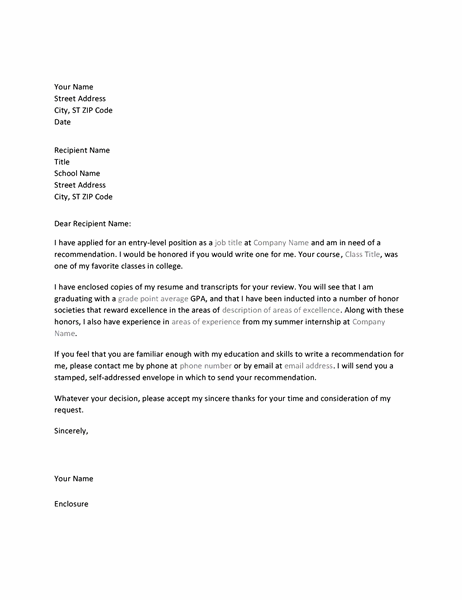 